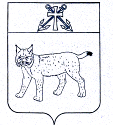 АДМИНИСТРАЦИЯ УСТЬ-КУБИНСКОГО МУНИЦИПАЛЬНОГО ОКРУГАПОСТАНОВЛЕНИЕс. Устьеот 30.01.2024                                                                                                      № 140О внесении изменений в постановление администрации округа  от  16 февраля 2023 года № 274 «Об утверждении перечня муниципального имущества Усть-Кубинского муниципального округа Вологодской области, указанного в части 4 статьи 18 Федерального закона «О развитии малого и среднего предпринимательства в Российской Федерации»         В соответствии с  Федеральным законом от 24 июля 2007 года № 209-ФЗ «О развитии малого и среднего предпринимательства в Российской Федерации», ст. 42 Устава округа администрация округа ПОСТАНОВЛЯЕТ:Перечень муниципального имущества Усть-Кубинского  муниципального округа Вологодской области, указанного в части 4 статьи 18 Федерального закона «О развитии малого и среднего предпринимательства в Российской Федерации», утвержденный постановлением администрации округа от 16 февраля 2023 года № 274 «Об утверждении перечня муниципального имущества Усть-Кубинского муниципального округа Вологодской области, указанного в части 4 статьи 18 Федерального закона «О развитии малого и среднего предпринимательства в Российской Федерации»,  изложить в следующей редакции согласно приложению к настоящему постановлению.Настоящее постановление вступает в силу со дня его подписания и подлежит официальному опубликованию.Приложениек постановлению администрации округаот 30.01.2024 № 140Глава округа                                                  И.В. БыковПеречень муниципального имущества Усть-Кубинского муниципального района Вологодской области, свободного от прав третьих лиц (за исключением права хозяйственного ведения, права оперативного управления, а также имущественных прав субъектов малого и среднего предпринимательства), используемого в целях предоставления его во владение и (или) в пользование на долгосрочной основе (в том числе по льготным ставкам арендной платы) субъектам малого и среднего предпринимательства и организациям, образующим инфраструктуру поддержки субъектов малого и среднего предпринимательства, физическим лицам, применяющим специальный налоговый режимПеречень муниципального имущества Усть-Кубинского муниципального района Вологодской области, свободного от прав третьих лиц (за исключением права хозяйственного ведения, права оперативного управления, а также имущественных прав субъектов малого и среднего предпринимательства), используемого в целях предоставления его во владение и (или) в пользование на долгосрочной основе (в том числе по льготным ставкам арендной платы) субъектам малого и среднего предпринимательства и организациям, образующим инфраструктуру поддержки субъектов малого и среднего предпринимательства, физическим лицам, применяющим специальный налоговый режимПеречень муниципального имущества Усть-Кубинского муниципального района Вологодской области, свободного от прав третьих лиц (за исключением права хозяйственного ведения, права оперативного управления, а также имущественных прав субъектов малого и среднего предпринимательства), используемого в целях предоставления его во владение и (или) в пользование на долгосрочной основе (в том числе по льготным ставкам арендной платы) субъектам малого и среднего предпринимательства и организациям, образующим инфраструктуру поддержки субъектов малого и среднего предпринимательства, физическим лицам, применяющим специальный налоговый режимПеречень муниципального имущества Усть-Кубинского муниципального района Вологодской области, свободного от прав третьих лиц (за исключением права хозяйственного ведения, права оперативного управления, а также имущественных прав субъектов малого и среднего предпринимательства), используемого в целях предоставления его во владение и (или) в пользование на долгосрочной основе (в том числе по льготным ставкам арендной платы) субъектам малого и среднего предпринимательства и организациям, образующим инфраструктуру поддержки субъектов малого и среднего предпринимательства, физическим лицам, применяющим специальный налоговый режимПеречень муниципального имущества Усть-Кубинского муниципального района Вологодской области, свободного от прав третьих лиц (за исключением права хозяйственного ведения, права оперативного управления, а также имущественных прав субъектов малого и среднего предпринимательства), используемого в целях предоставления его во владение и (или) в пользование на долгосрочной основе (в том числе по льготным ставкам арендной платы) субъектам малого и среднего предпринимательства и организациям, образующим инфраструктуру поддержки субъектов малого и среднего предпринимательства, физическим лицам, применяющим специальный налоговый режимПеречень муниципального имущества Усть-Кубинского муниципального района Вологодской области, свободного от прав третьих лиц (за исключением права хозяйственного ведения, права оперативного управления, а также имущественных прав субъектов малого и среднего предпринимательства), используемого в целях предоставления его во владение и (или) в пользование на долгосрочной основе (в том числе по льготным ставкам арендной платы) субъектам малого и среднего предпринимательства и организациям, образующим инфраструктуру поддержки субъектов малого и среднего предпринимательства, физическим лицам, применяющим специальный налоговый режимПеречень муниципального имущества Усть-Кубинского муниципального района Вологодской области, свободного от прав третьих лиц (за исключением права хозяйственного ведения, права оперативного управления, а также имущественных прав субъектов малого и среднего предпринимательства), используемого в целях предоставления его во владение и (или) в пользование на долгосрочной основе (в том числе по льготным ставкам арендной платы) субъектам малого и среднего предпринимательства и организациям, образующим инфраструктуру поддержки субъектов малого и среднего предпринимательства, физическим лицам, применяющим специальный налоговый режимПеречень муниципального имущества Усть-Кубинского муниципального района Вологодской области, свободного от прав третьих лиц (за исключением права хозяйственного ведения, права оперативного управления, а также имущественных прав субъектов малого и среднего предпринимательства), используемого в целях предоставления его во владение и (или) в пользование на долгосрочной основе (в том числе по льготным ставкам арендной платы) субъектам малого и среднего предпринимательства и организациям, образующим инфраструктуру поддержки субъектов малого и среднего предпринимательства, физическим лицам, применяющим специальный налоговый режимПеречень муниципального имущества Усть-Кубинского муниципального района Вологодской области, свободного от прав третьих лиц (за исключением права хозяйственного ведения, права оперативного управления, а также имущественных прав субъектов малого и среднего предпринимательства), используемого в целях предоставления его во владение и (или) в пользование на долгосрочной основе (в том числе по льготным ставкам арендной платы) субъектам малого и среднего предпринимательства и организациям, образующим инфраструктуру поддержки субъектов малого и среднего предпринимательства, физическим лицам, применяющим специальный налоговый режимПеречень муниципального имущества Усть-Кубинского муниципального района Вологодской области, свободного от прав третьих лиц (за исключением права хозяйственного ведения, права оперативного управления, а также имущественных прав субъектов малого и среднего предпринимательства), используемого в целях предоставления его во владение и (или) в пользование на долгосрочной основе (в том числе по льготным ставкам арендной платы) субъектам малого и среднего предпринимательства и организациям, образующим инфраструктуру поддержки субъектов малого и среднего предпринимательства, физическим лицам, применяющим специальный налоговый режимПеречень муниципального имущества Усть-Кубинского муниципального района Вологодской области, свободного от прав третьих лиц (за исключением права хозяйственного ведения, права оперативного управления, а также имущественных прав субъектов малого и среднего предпринимательства), используемого в целях предоставления его во владение и (или) в пользование на долгосрочной основе (в том числе по льготным ставкам арендной платы) субъектам малого и среднего предпринимательства и организациям, образующим инфраструктуру поддержки субъектов малого и среднего предпринимательства, физическим лицам, применяющим специальный налоговый режимПеречень муниципального имущества Усть-Кубинского муниципального района Вологодской области, свободного от прав третьих лиц (за исключением права хозяйственного ведения, права оперативного управления, а также имущественных прав субъектов малого и среднего предпринимательства), используемого в целях предоставления его во владение и (или) в пользование на долгосрочной основе (в том числе по льготным ставкам арендной платы) субъектам малого и среднего предпринимательства и организациям, образующим инфраструктуру поддержки субъектов малого и среднего предпринимательства, физическим лицам, применяющим специальный налоговый режимПеречень муниципального имущества Усть-Кубинского муниципального района Вологодской области, свободного от прав третьих лиц (за исключением права хозяйственного ведения, права оперативного управления, а также имущественных прав субъектов малого и среднего предпринимательства), используемого в целях предоставления его во владение и (или) в пользование на долгосрочной основе (в том числе по льготным ставкам арендной платы) субъектам малого и среднего предпринимательства и организациям, образующим инфраструктуру поддержки субъектов малого и среднего предпринимательства, физическим лицам, применяющим специальный налоговый режимПеречень муниципального имущества Усть-Кубинского муниципального района Вологодской области, свободного от прав третьих лиц (за исключением права хозяйственного ведения, права оперативного управления, а также имущественных прав субъектов малого и среднего предпринимательства), используемого в целях предоставления его во владение и (или) в пользование на долгосрочной основе (в том числе по льготным ставкам арендной платы) субъектам малого и среднего предпринимательства и организациям, образующим инфраструктуру поддержки субъектов малого и среднего предпринимательства, физическим лицам, применяющим специальный налоговый режимПеречень муниципального имущества Усть-Кубинского муниципального района Вологодской области, свободного от прав третьих лиц (за исключением права хозяйственного ведения, права оперативного управления, а также имущественных прав субъектов малого и среднего предпринимательства), используемого в целях предоставления его во владение и (или) в пользование на долгосрочной основе (в том числе по льготным ставкам арендной платы) субъектам малого и среднего предпринимательства и организациям, образующим инфраструктуру поддержки субъектов малого и среднего предпринимательства, физическим лицам, применяющим специальный налоговый режимПеречень муниципального имущества Усть-Кубинского муниципального района Вологодской области, свободного от прав третьих лиц (за исключением права хозяйственного ведения, права оперативного управления, а также имущественных прав субъектов малого и среднего предпринимательства), используемого в целях предоставления его во владение и (или) в пользование на долгосрочной основе (в том числе по льготным ставкам арендной платы) субъектам малого и среднего предпринимательства и организациям, образующим инфраструктуру поддержки субъектов малого и среднего предпринимательства, физическим лицам, применяющим специальный налоговый режимПеречень муниципального имущества Усть-Кубинского муниципального района Вологодской области, свободного от прав третьих лиц (за исключением права хозяйственного ведения, права оперативного управления, а также имущественных прав субъектов малого и среднего предпринимательства), используемого в целях предоставления его во владение и (или) в пользование на долгосрочной основе (в том числе по льготным ставкам арендной платы) субъектам малого и среднего предпринимательства и организациям, образующим инфраструктуру поддержки субъектов малого и среднего предпринимательства, физическим лицам, применяющим специальный налоговый режимПеречень муниципального имущества Усть-Кубинского муниципального района Вологодской области, свободного от прав третьих лиц (за исключением права хозяйственного ведения, права оперативного управления, а также имущественных прав субъектов малого и среднего предпринимательства), используемого в целях предоставления его во владение и (или) в пользование на долгосрочной основе (в том числе по льготным ставкам арендной платы) субъектам малого и среднего предпринимательства и организациям, образующим инфраструктуру поддержки субъектов малого и среднего предпринимательства, физическим лицам, применяющим специальный налоговый режимПеречень муниципального имущества Усть-Кубинского муниципального района Вологодской области, свободного от прав третьих лиц (за исключением права хозяйственного ведения, права оперативного управления, а также имущественных прав субъектов малого и среднего предпринимательства), используемого в целях предоставления его во владение и (или) в пользование на долгосрочной основе (в том числе по льготным ставкам арендной платы) субъектам малого и среднего предпринимательства и организациям, образующим инфраструктуру поддержки субъектов малого и среднего предпринимательства, физическим лицам, применяющим специальный налоговый режимПеречень муниципального имущества Усть-Кубинского муниципального района Вологодской области, свободного от прав третьих лиц (за исключением права хозяйственного ведения, права оперативного управления, а также имущественных прав субъектов малого и среднего предпринимательства), используемого в целях предоставления его во владение и (или) в пользование на долгосрочной основе (в том числе по льготным ставкам арендной платы) субъектам малого и среднего предпринимательства и организациям, образующим инфраструктуру поддержки субъектов малого и среднего предпринимательства, физическим лицам, применяющим специальный налоговый режимПеречень муниципального имущества Усть-Кубинского муниципального района Вологодской области, свободного от прав третьих лиц (за исключением права хозяйственного ведения, права оперативного управления, а также имущественных прав субъектов малого и среднего предпринимательства), используемого в целях предоставления его во владение и (или) в пользование на долгосрочной основе (в том числе по льготным ставкам арендной платы) субъектам малого и среднего предпринимательства и организациям, образующим инфраструктуру поддержки субъектов малого и среднего предпринимательства, физическим лицам, применяющим специальный налоговый режимПеречень муниципального имущества Усть-Кубинского муниципального района Вологодской области, свободного от прав третьих лиц (за исключением права хозяйственного ведения, права оперативного управления, а также имущественных прав субъектов малого и среднего предпринимательства), используемого в целях предоставления его во владение и (или) в пользование на долгосрочной основе (в том числе по льготным ставкам арендной платы) субъектам малого и среднего предпринимательства и организациям, образующим инфраструктуру поддержки субъектов малого и среднего предпринимательства, физическим лицам, применяющим специальный налоговый режимПеречень муниципального имущества Усть-Кубинского муниципального района Вологодской области, свободного от прав третьих лиц (за исключением права хозяйственного ведения, права оперативного управления, а также имущественных прав субъектов малого и среднего предпринимательства), используемого в целях предоставления его во владение и (или) в пользование на долгосрочной основе (в том числе по льготным ставкам арендной платы) субъектам малого и среднего предпринимательства и организациям, образующим инфраструктуру поддержки субъектов малого и среднего предпринимательства, физическим лицам, применяющим специальный налоговый режимПеречень муниципального имущества Усть-Кубинского муниципального района Вологодской области, свободного от прав третьих лиц (за исключением права хозяйственного ведения, права оперативного управления, а также имущественных прав субъектов малого и среднего предпринимательства), используемого в целях предоставления его во владение и (или) в пользование на долгосрочной основе (в том числе по льготным ставкам арендной платы) субъектам малого и среднего предпринимательства и организациям, образующим инфраструктуру поддержки субъектов малого и среднего предпринимательства, физическим лицам, применяющим специальный налоговый режимПеречень муниципального имущества Усть-Кубинского муниципального района Вологодской области, свободного от прав третьих лиц (за исключением права хозяйственного ведения, права оперативного управления, а также имущественных прав субъектов малого и среднего предпринимательства), используемого в целях предоставления его во владение и (или) в пользование на долгосрочной основе (в том числе по льготным ставкам арендной платы) субъектам малого и среднего предпринимательства и организациям, образующим инфраструктуру поддержки субъектов малого и среднего предпринимательства, физическим лицам, применяющим специальный налоговый режимПеречень муниципального имущества Усть-Кубинского муниципального района Вологодской области, свободного от прав третьих лиц (за исключением права хозяйственного ведения, права оперативного управления, а также имущественных прав субъектов малого и среднего предпринимательства), используемого в целях предоставления его во владение и (или) в пользование на долгосрочной основе (в том числе по льготным ставкам арендной платы) субъектам малого и среднего предпринимательства и организациям, образующим инфраструктуру поддержки субъектов малого и среднего предпринимательства, физическим лицам, применяющим специальный налоговый режимПеречень муниципального имущества Усть-Кубинского муниципального района Вологодской области, свободного от прав третьих лиц (за исключением права хозяйственного ведения, права оперативного управления, а также имущественных прав субъектов малого и среднего предпринимательства), используемого в целях предоставления его во владение и (или) в пользование на долгосрочной основе (в том числе по льготным ставкам арендной платы) субъектам малого и среднего предпринимательства и организациям, образующим инфраструктуру поддержки субъектов малого и среднего предпринимательства, физическим лицам, применяющим специальный налоговый режимНаименование органаНаименование органаНаименование органаНаименование органаНаименование органаНаименование органаНаименование органаНаименование органаНаименование органаНаименование органаНаименование органаНаименование органаНаименование органаНаименование органаНаименование органаНаименование органаАдминистрация Усть-Кубинского муниципального округаАдминистрация Усть-Кубинского муниципального округаАдминистрация Усть-Кубинского муниципального округаАдминистрация Усть-Кубинского муниципального округаАдминистрация Усть-Кубинского муниципального округаАдминистрация Усть-Кубинского муниципального округаАдминистрация Усть-Кубинского муниципального округаАдминистрация Усть-Кубинского муниципального округаАдминистрация Усть-Кубинского муниципального округаАдминистрация Усть-Кубинского муниципального округаАдминистрация Усть-Кубинского муниципального округаПочтовый адресПочтовый адресПочтовый адресПочтовый адресПочтовый адресПочтовый адресПочтовый адресПочтовый адресПочтовый адресПочтовый адресПочтовый адресПочтовый адресПочтовый адресПочтовый адресПочтовый адресПочтовый адрес161140, Вологодская область,Усть-Кубинский район, с. Устье, ул. Октябрьская, д.8161140, Вологодская область,Усть-Кубинский район, с. Устье, ул. Октябрьская, д.8161140, Вологодская область,Усть-Кубинский район, с. Устье, ул. Октябрьская, д.8161140, Вологодская область,Усть-Кубинский район, с. Устье, ул. Октябрьская, д.8161140, Вологодская область,Усть-Кубинский район, с. Устье, ул. Октябрьская, д.8161140, Вологодская область,Усть-Кубинский район, с. Устье, ул. Октябрьская, д.8161140, Вологодская область,Усть-Кубинский район, с. Устье, ул. Октябрьская, д.8161140, Вологодская область,Усть-Кубинский район, с. Устье, ул. Октябрьская, д.8161140, Вологодская область,Усть-Кубинский район, с. Устье, ул. Октябрьская, д.8161140, Вологодская область,Усть-Кубинский район, с. Устье, ул. Октябрьская, д.8161140, Вологодская область,Усть-Кубинский район, с. Устье, ул. Октябрьская, д.8Ответственное структурное подразделениеОтветственное структурное подразделениеОтветственное структурное подразделениеОтветственное структурное подразделениеОтветственное структурное подразделениеОтветственное структурное подразделениеОтветственное структурное подразделениеОтветственное структурное подразделениеОтветственное структурное подразделениеОтветственное структурное подразделениеОтветственное структурное подразделениеОтветственное структурное подразделениеОтветственное структурное подразделениеОтветственное структурное подразделениеОтветственное структурное подразделениеОтветственное структурное подразделениеУправление имущественных отношений администрации округаУправление имущественных отношений администрации округаУправление имущественных отношений администрации округаУправление имущественных отношений администрации округаУправление имущественных отношений администрации округаУправление имущественных отношений администрации округаУправление имущественных отношений администрации округаУправление имущественных отношений администрации округаУправление имущественных отношений администрации округаУправление имущественных отношений администрации округаУправление имущественных отношений администрации округаФ.И.О. исполнителяФ.И.О. исполнителяФ.И.О. исполнителяФ.И.О. исполнителяФ.И.О. исполнителяФ.И.О. исполнителяФ.И.О. исполнителяФ.И.О. исполнителяФ.И.О. исполнителяФ.И.О. исполнителяФ.И.О. исполнителяФ.И.О. исполнителяФ.И.О. исполнителяФ.И.О. исполнителяФ.И.О. исполнителяФ.И.О. исполнителяЭктова Марина ЮрьевнаЭктова Марина ЮрьевнаЭктова Марина ЮрьевнаЭктова Марина ЮрьевнаЭктова Марина ЮрьевнаЭктова Марина ЮрьевнаЭктова Марина ЮрьевнаЭктова Марина ЮрьевнаЭктова Марина ЮрьевнаЭктова Марина ЮрьевнаЭктова Марина ЮрьевнаКонтактный номер телефонаКонтактный номер телефонаКонтактный номер телефонаКонтактный номер телефонаКонтактный номер телефонаКонтактный номер телефонаКонтактный номер телефонаКонтактный номер телефонаКонтактный номер телефонаКонтактный номер телефонаКонтактный номер телефонаКонтактный номер телефонаКонтактный номер телефонаКонтактный номер телефонаКонтактный номер телефонаКонтактный номер телефона8817532150988175321509881753215098817532150988175321509881753215098817532150988175321509881753215098817532150988175321509Адрес электронной почтыАдрес электронной почтыАдрес электронной почтыАдрес электронной почтыАдрес электронной почтыАдрес электронной почтыАдрес электронной почтыАдрес электронной почтыАдрес электронной почтыАдрес электронной почтыАдрес электронной почтыАдрес электронной почтыАдрес электронной почтыАдрес электронной почтыАдрес электронной почтыАдрес электронной почтыimushestvo-ystue@yandex.ruimushestvo-ystue@yandex.ruimushestvo-ystue@yandex.ruimushestvo-ystue@yandex.ruimushestvo-ystue@yandex.ruimushestvo-ystue@yandex.ruimushestvo-ystue@yandex.ruimushestvo-ystue@yandex.ruimushestvo-ystue@yandex.ruimushestvo-ystue@yandex.ruimushestvo-ystue@yandex.ruАдрес страницы в информационно-телекоммуникационной 
сети «Интернет» с размещенным перечнем (изменениями, внесенными в перечень)Адрес страницы в информационно-телекоммуникационной 
сети «Интернет» с размещенным перечнем (изменениями, внесенными в перечень)Адрес страницы в информационно-телекоммуникационной 
сети «Интернет» с размещенным перечнем (изменениями, внесенными в перечень)Адрес страницы в информационно-телекоммуникационной 
сети «Интернет» с размещенным перечнем (изменениями, внесенными в перечень)Адрес страницы в информационно-телекоммуникационной 
сети «Интернет» с размещенным перечнем (изменениями, внесенными в перечень)Адрес страницы в информационно-телекоммуникационной 
сети «Интернет» с размещенным перечнем (изменениями, внесенными в перечень)Адрес страницы в информационно-телекоммуникационной 
сети «Интернет» с размещенным перечнем (изменениями, внесенными в перечень)Адрес страницы в информационно-телекоммуникационной 
сети «Интернет» с размещенным перечнем (изменениями, внесенными в перечень)Адрес страницы в информационно-телекоммуникационной 
сети «Интернет» с размещенным перечнем (изменениями, внесенными в перечень)Адрес страницы в информационно-телекоммуникационной 
сети «Интернет» с размещенным перечнем (изменениями, внесенными в перечень)Адрес страницы в информационно-телекоммуникационной 
сети «Интернет» с размещенным перечнем (изменениями, внесенными в перечень)Адрес страницы в информационно-телекоммуникационной 
сети «Интернет» с размещенным перечнем (изменениями, внесенными в перечень)Адрес страницы в информационно-телекоммуникационной 
сети «Интернет» с размещенным перечнем (изменениями, внесенными в перечень)Адрес страницы в информационно-телекоммуникационной 
сети «Интернет» с размещенным перечнем (изменениями, внесенными в перечень)Адрес страницы в информационно-телекоммуникационной 
сети «Интернет» с размещенным перечнем (изменениями, внесенными в перечень)Адрес страницы в информационно-телекоммуникационной 
сети «Интернет» с размещенным перечнем (изменениями, внесенными в перечень)https://35ust-kubinskij.gosuslugi.ru/deyatelnost/mery-podderzhki/imuschestvennaya-podderzhka-MSP/imuschestvo-dlya-biznesa/https://35ust-kubinskij.gosuslugi.ru/deyatelnost/mery-podderzhki/imuschestvennaya-podderzhka-MSP/imuschestvo-dlya-biznesa/https://35ust-kubinskij.gosuslugi.ru/deyatelnost/mery-podderzhki/imuschestvennaya-podderzhka-MSP/imuschestvo-dlya-biznesa/https://35ust-kubinskij.gosuslugi.ru/deyatelnost/mery-podderzhki/imuschestvennaya-podderzhka-MSP/imuschestvo-dlya-biznesa/https://35ust-kubinskij.gosuslugi.ru/deyatelnost/mery-podderzhki/imuschestvennaya-podderzhka-MSP/imuschestvo-dlya-biznesa/https://35ust-kubinskij.gosuslugi.ru/deyatelnost/mery-podderzhki/imuschestvennaya-podderzhka-MSP/imuschestvo-dlya-biznesa/https://35ust-kubinskij.gosuslugi.ru/deyatelnost/mery-podderzhki/imuschestvennaya-podderzhka-MSP/imuschestvo-dlya-biznesa/https://35ust-kubinskij.gosuslugi.ru/deyatelnost/mery-podderzhki/imuschestvennaya-podderzhka-MSP/imuschestvo-dlya-biznesa/https://35ust-kubinskij.gosuslugi.ru/deyatelnost/mery-podderzhki/imuschestvennaya-podderzhka-MSP/imuschestvo-dlya-biznesa/https://35ust-kubinskij.gosuslugi.ru/deyatelnost/mery-podderzhki/imuschestvennaya-podderzhka-MSP/imuschestvo-dlya-biznesa/https://35ust-kubinskij.gosuslugi.ru/deyatelnost/mery-podderzhki/imuschestvennaya-podderzhka-MSP/imuschestvo-dlya-biznesa/№ п/пНомер в реестре имущества1Адрес (местоположение)
объекта2Структурированный адрес объектаСтруктурированный адрес объектаСтруктурированный адрес объектаСтруктурированный адрес объектаСтруктурированный адрес объектаСтруктурированный адрес объектаСтруктурированный адрес объектаСтруктурированный адрес объектаСтруктурированный адрес объектаСтруктурированный адрес объектаСтруктурированный адрес объектаВид объекта недвижимости; движимое имущество6Сведения о недвижимом имуществе или его частиСведения о недвижимом имуществе или его частиСведения о недвижимом имуществе или его частиСведения о недвижимом имуществе или его частиСведения о недвижимом имуществе или его частиСведения о недвижимом имуществе или его частиСведения о недвижимом имуществе или его частиСведения о недвижимом имуществе или его частиСведения о движимом имуществе11Сведения о движимом имуществе11Сведения о движимом имуществе11Сведения о движимом имуществе11Сведения о движимом имуществе11Сведения о движимом имуществе11Сведения о движимом имуществе11Сведения о праве аренды или праве безвозмездного пользования имуществом12Сведения о праве аренды или праве безвозмездного пользования имуществом12Сведения о праве аренды или праве безвозмездного пользования имуществом12Сведения о праве аренды или праве безвозмездного пользования имуществом12Сведения о праве аренды или праве безвозмездного пользования имуществом12Сведения о праве аренды или праве безвозмездного пользования имуществом12Сведения о праве аренды или праве безвозмездного пользования имуществом12Сведения о праве аренды или праве безвозмездного пользования имуществом12Сведения о праве аренды или праве безвозмездного пользования имуществом12Сведения о праве аренды или праве безвозмездного пользования имуществом12Указать одно из значений:
 в перечне  
(изменениях в перечни)13Сведения о правовом акте, в соответствии с которым имущество включено в перечень (изменены сведения об имуществе в перечне)14Сведения о правовом акте, в соответствии с которым имущество включено в перечень (изменены сведения об имуществе в перечне)14Сведения о правовом акте, в соответствии с которым имущество включено в перечень (изменены сведения об имуществе в перечне)14Сведения о правовом акте, в соответствии с которым имущество включено в перечень (изменены сведения об имуществе в перечне)14№ п/пНомер в реестре имущества1Адрес (местоположение)
объекта2Структурированный адрес объектаСтруктурированный адрес объектаСтруктурированный адрес объектаСтруктурированный адрес объектаСтруктурированный адрес объектаСтруктурированный адрес объектаСтруктурированный адрес объектаСтруктурированный адрес объектаСтруктурированный адрес объектаСтруктурированный адрес объектаСтруктурированный адрес объектаВид объекта недвижимости; движимое имущество6Кадастровый номер7Кадастровый номер7Номер части объекта недвижимости согласно сведениям государственного кадастра недвижимости8Основная характеристика объекта недвижимости9Основная характеристика объекта недвижимости9Основная характеристика объекта недвижимости9Основная характеристика объекта недвижимости9Наименование объекта учета10Сведения о движимом имуществе11Сведения о движимом имуществе11Сведения о движимом имуществе11Сведения о движимом имуществе11Сведения о движимом имуществе11Сведения о движимом имуществе11Сведения о движимом имуществе11организации, образующей инфраструктуру поддержки субъектов малого и среднего предпринимательстваорганизации, образующей инфраструктуру поддержки субъектов малого и среднего предпринимательстваорганизации, образующей инфраструктуру поддержки субъектов малого и среднего предпринимательстваорганизации, образующей инфраструктуру поддержки субъектов малого и среднего предпринимательстваорганизации, образующей инфраструктуру поддержки субъектов малого и среднего предпринимательствасубъекта малого и среднего предпринимательствасубъекта малого и среднего предпринимательствасубъекта малого и среднего предпринимательствасубъекта малого и среднего предпринимательствасубъекта малого и среднего предпринимательстваУказать одно из значений:
 в перечне  
(изменениях в перечни)13Сведения о правовом акте, в соответствии с которым имущество включено в перечень (изменены сведения об имуществе в перечне)14Сведения о правовом акте, в соответствии с которым имущество включено в перечень (изменены сведения об имуществе в перечне)14Сведения о правовом акте, в соответствии с которым имущество включено в перечень (изменены сведения об имуществе в перечне)14Сведения о правовом акте, в соответствии с которым имущество включено в перечень (изменены сведения об имуществе в перечне)14№ п/пНомер в реестре имущества1Адрес (местоположение)
объекта2Структурированный адрес объектаСтруктурированный адрес объектаСтруктурированный адрес объектаСтруктурированный адрес объектаСтруктурированный адрес объектаСтруктурированный адрес объектаСтруктурированный адрес объектаСтруктурированный адрес объектаСтруктурированный адрес объектаСтруктурированный адрес объектаСтруктурированный адрес объектаВид объекта недвижимости; движимое имущество6Кадастровый номер7Кадастровый номер7Номер части объекта недвижимости согласно сведениям государственного кадастра недвижимости8Тип (площадь - для земельных участков, зданий, помещений;  протяженность, объем, площадь, глубина залегания и т.п. - для сооружений; протяженность, объем, площадь, глубина залегания и т.п. согласно проектной документации - для объектов незавершенного строительства)Фактическое значение/ Проектируемое значение (для объектов незавершенного строительства)Единица измерения 
(для площади - кв. м; для протяженности - м; для глубины 
залегания - м; для объема - куб. мЕдиница измерения 
(для площади - кв. м; для протяженности - м; для глубины 
залегания - м; для объема - куб. мНаименование объекта учета10Тип: оборудование, машины, механизмы, установки, транспортные средства, инвентарь, инструменты, иноеГосударственный регистрационный знак (при наличии)Государственный регистрационный знак (при наличии)Наименование объекта учетаМарка, модельГод выпускаКадастровый номер объекта недвижимого имущества, в том числе земельного участка, в (на) котором расположен объектПравообладательПравообладательПравообладательДокументы основаниеДокументы основаниеПравообладательПравообладательПравообладательДокументы основаниеДокументы основаниеУказать одно из значений:
 в перечне  
(изменениях в перечни)13Наименование органа, принявшего документВид документаРеквизиты документаРеквизиты документа№ п/пНомер в реестре имущества1Адрес (местоположение)
объекта2Наименование субъекта Российской Федерации3Наименование муниципального района / городского округа / внутригородского округа территории города федерального значенияНаименование городского поселения / сельского поселения / внутригородского района городского округаВид населенного пунктаНаименование населенного пунктаТип 
элемента планировочной структурыНаименование элемента планировочной структурыТип элемента улично-дорожной сетиНаименование элемента улично-дорожной сетиНомер 
дома (включая литеру)4Тип и номер корпуса, строения, владения5Вид объекта недвижимости; движимое имущество6НомерТип (кадастровый, условный, устаревший)Номер части объекта недвижимости согласно сведениям государственного кадастра недвижимости8Тип (площадь - для земельных участков, зданий, помещений;  протяженность, объем, площадь, глубина залегания и т.п. - для сооружений; протяженность, объем, площадь, глубина залегания и т.п. согласно проектной документации - для объектов незавершенного строительства)Фактическое значение/ Проектируемое значение (для объектов незавершенного строительства)Единица измерения 
(для площади - кв. м; для протяженности - м; для глубины 
залегания - м; для объема - куб. мЕдиница измерения 
(для площади - кв. м; для протяженности - м; для глубины 
залегания - м; для объема - куб. мНаименование объекта учета10Тип: оборудование, машины, механизмы, установки, транспортные средства, инвентарь, инструменты, иноеГосударственный регистрационный знак (при наличии)Государственный регистрационный знак (при наличии)Наименование объекта учетаМарка, модельГод выпускаКадастровый номер объекта недвижимого имущества, в том числе земельного участка, в (на) котором расположен объектПолное наименованиеОГРНИННДата заключения договораДата окончания действия договораПолное наименованиеОГРНИННДата заключения договораДата окончания действия договораУказать одно из значений:
 в перечне  
(изменениях в перечни)13Наименование органа, принявшего документВид документаДатаНомер1234567891011121314151617181920212122232424252627282930313233343536373839404142431Вологодская область, Усть-Кубинский район, с. Устье, ул. Яковлева, д. 16Вологодская областьУсть-Кубинский муниципальный округ  Вологодской областиселоУстьеулицаЯковлева16Помещение35:11:0402003:321кадастровыйПлощадь80,7кв. мкв. мПомещение  в административном зданииИП Ганичева30435371690010135190000131218.07.202217.07.2027В перечнеАдминистрация Усть-Кубинского муниципального округаПостановление16.02.20232742Вологодская область, Усть-Кубинский район, с. Устье, ул. Колхозная, д. 11Вологодская областьУсть-Кубинский муниципальный округ  Вологодской областиселоУстьеулицаКолхозная11Помещения35:11:0401001:373кадастровыйПлощадь47,9кв. мкв. мЧасть здания, этаж 1, номера на поэтажном плане  7, 8, ООО "Заозерье"1143537000628351900437015.02.202114.02.2026В перечнеАдминистрация Усть-Кубинского муниципального округаПостановление16.02.20232743Вологодская область, Усть-Кубинский район, с. Устье, ул. Колхозная, д. 11Вологодская областьУсть-Кубинский муниципальный округ  Вологодской областиселоУстьеулицаКолхозная11Помещения35:11:0401001:372кадастровыйПлощадь49,5кв. мкв. мЧасть здания, этаж 1, номера на поэтажном плане 15, 16, 20, 21Бурина С.С.35190071728013.04.202212.04.2027В перечнеАдминистрация Усть-Кубинского муниципального округаПостановление16.02.20232744Вологодская область, Усть-Кубинский район, с. Устье, ул. Колхозная, д. 11Вологодская областьУсть-Кубинский муниципальный округ  Вологодской областиселоУстьеулицаКолхозная11Помещения35:11:0401001:371кадастровыйПлощадь27кв. мкв. мЧасть здания, этаж 1, номера на поэтажном плане 5, 6ООО "Заозерье"1143537000628351900437007.04.202306.04.2028В перечнеАдминистрация Усть-Кубинского муниципального округаПостановление16.02.20232745Вологодская область, Усть-Кубинский район,  село Заднее, улица ШкольнаяВологодская областьУсть-Кубинский муниципальный округ  Вологодской областиселоЗаднееулицаШкольная1помещения35:11:0302011:156кадастровыйПлощадь186,2кв. мкв. мпомещения 1-7; 19-29 на плане 1 этажа, помещения 30-52 на плане 2 этажаИП Сивенкова И.Л.32335250002570835190037188105.07.202304.07.2028В перечнеАдминистрация Усть-Кубинского муниципального округаПостановление о внесении изменений в постановление №274 от 16.02.202313.07.202311326Вологодская область, Усть-Кубинский район, село Устье, ул.Октябрьская, д.8Вологодская областьУсть-Кубинский муниципальный округ  Вологодской областиселоУстьеулицаОктябрьскаятранспортное средствотрактор колесныйА35 ВХ 1997А35 ВХ 1997трактор колесныйМТЗ-80Л1985ООО "ЖилКомСервис"1083537000580351900360128.03.201927.03.2024В перечнеАдминистрация Усть-Кубинского муниципального округаПостановление16.02.20232747Вологодская область, Усть-Кубинский район, село Устье, ул.Октябрьская, д.8Вологодская областьУсть-Кубинский муниципальный округ  Вологодской областиселоУстьеулицаОктябрьскаятранспортное средствоавтобус А 720 СМ35А 720 СМ35автобус ГАЗ  3221212009ИП Трифанова В. Г.31835250000781635190031813324.03.202023.03.2025В перечнеАдминистрация Усть-Кубинского муниципального округаПостановление16.02.20232748Вологодская область, Усть-Кубинский район, село Устье, ул.Пролетарская, д.13аВологодская областьУсть-Кубинский муниципальный округ  Вологодской областиселоУстьеулицаПролетарская13анежилое помещение35:11:0402004:538кадастровыйПлощадь17кв. мкв. мнежилое помещениеВ перечнеАдминистрация Усть-Кубинского муниципального округаПостановление о внесении изменений в постановление № 274 от 16.02.202307.09.202314029Вологодская область, Усть-Кубинский район, село Устье, ул.Пролетарская, д.13аВологодская областьУсть-Кубинский муниципальный округ  Вологодской областиселоУстьеулицаПролетарская13анежилое помещение35:11:0402004:539кадастровыйПлощадь65,4кв. мкв. мЧасть здания, этаж 2, номер на поэтажном плане 10В перечнеАдминистрация Усть-Кубинского муниципального округаПостановление о внесении изменений в постановление № 274 от 16.02.202330.01.2024140_10Вологодская область, Усть-Кубинский район, село Устье, ул.Пролетарская, д.13аВологодская областьУсть-Кубинский муниципальный округ  Вологодской областиселоУстьеулицаПролетарская13анежилое помещение35:11:0402004:562кадастровыйПлощадь40,8кв. мкв. мнежилое помещениеВ перечнеАдминистрация Усть-Кубинского муниципального округаПостановление о внесении изменений в постановление № 274 от 16.02.202307.09.2023140211Вологодская область, р-н Усть-Кубинский, с. УстьеВологодская областьУсть-Кубинский муниципальный округ  Вологодской областиселоУстьесооружение35:11:0404001:43кадастровыйПлощадь60000кв. мкв. мплощадка для складирования твердых бытовых отходовООО "КАСА"1223500000327351900507710.03.202209.03.2027В перечнеАдминистрация Усть-Кубинского муниципального округаПостановление16.02.202327412Вологодская область, р-н Усть-КубинскийВологодская областьУсть-Кубинский муниципальный округ  Вологодской областиселоУстьеземельный участок35:11:0302030:69кадастровыйПлощадь62000кв. мкв. мземельный участокООО "КАСА"1223500000327351900507710.03.202209.03.2027В перечнеАдминистрация Усть-Кубинского муниципального округаПостановление16.02.202327413Вологодская область, р-н Усть-КубинскийВологодская областьУсть-Кубинский муниципальный округ  Вологодской областиселоУстьеулицаОктябрьская21анежилое помещение35:11:0403002:89кадастровыйПлощадь66,1кв. мкв. мгаражШвецов А.М.11030026220717.08.202316.07.2024В перечнеАдминистрация Усть-Кубинского муниципального округаПостановление о внесении изменений в постановление № 274 от 16.02.202307.09.2023140214Вологодская область, р-н Усть-КубинскийВологодская областьУсть-Кубинский муниципальный округ  Вологодской областиселоУстьеулицаОктябрьская21аземельный участок35:11:0403002:21кадастровыйПлощадь175кв. мкв. мземельный участокШвецов А.М.11030026220717.08.202316.07.2024В перечнеАдминистрация Усть-Кубинского муниципального округаПостановление о внесении изменений в постановление № 274 от 16.02.202307.09.2023140215Вологодская область, р-н Усть-КубинскийВологодская областьУсть-Кубинский муниципальный округ  Вологодской областиселоУстьеулицаОктябрьскаяземельный участок35:11:0401001:330кадастровыйПлощадь2558кв. мкв. мземельный участокИП Алексеев А.А.31735250006648635060119810813.04.202212.04.2042В перечнеАдминистрация Усть-Кубинского муниципального округаПостановление16.02.202327416Вологодская область, р-н Усть-КубинскийВологодская областьУсть-Кубинский муниципальный округ  Вологодской областиселоУстьеулицаОктябрьская71нежилое помещение35:11:0405003:61кадастровыйПлощадь163,7кв. мкв. мкотельнаяИП Алексеев А.А.31735250006648635060119810824.06.202123.06.2026В перечнеАдминистрация Усть-Кубинского муниципального округаПостановление16.02.202327417Вологодская область, р-н Усть-КубинскийВологодская областьУсть-Кубинский муниципальный округ  Вологодской областиселоУстьеулицаОктябрьская71земельный участок35:11:0405003:49кадастровыйПлощадь2728кв. мкв. мземельный участокИП Алексеев А.А.31735250006648635060119810824.06.202123.06.2026В перечнеАдминистрация Усть-Кубинского муниципального округаПостановление16.02.202327418Вологодская область, р-н Усть-КубинскийВологодская областьУсть-Кубинский муниципальный округ  Вологодской областиселоЗаднееулицаСтарая школа7нежилое здание 35:11:0206010:266кадастровыйПлощадь754,2кв. мкв. мшколаООО "Центр краеведческих исследований "Пава"1033500046843352509776711.11.202110.11.2026В перечнеАдминистрация Усть-Кубинского муниципального округаПостановление16.02.202327419Вологодская область, р-н Усть-КубинскийВологодская областьУсть-Кубинский муниципальный округ  Вологодской областиселоЗаднееулицаСтарая школа7земельный участок35:11:0301007:73кадастровыйПлощадь2603кв. мкв. мземельный участокООО "Центр краеведческих исследований "Пава"1033500046843352509776711.11.202110.11.2026В перечнеАдминистрация Усть-Кубинского муниципального округаПостановление16.02.202327420Вологодская область, р-н Усть-КубинскийВологодская областьУсть-Кубинский муниципальный округ  Вологодской областиселоБогородскоеулицаШкольная2нежилое здание 35:11:0104008:331кадастровыйПлощадь299,4кв. мкв. минтернатООО "ДСК-Устье"1163525082126352538021307.12.202106.12.2026В перечнеАдминистрация Усть-Кубинского муниципального округаПостановление16.02.202327421Вологодская область, р-н Усть-КубинскийВологодская областьУсть-Кубинский муниципальный округ  Вологодской областиселоБогородскоеулицаШкольная2земельный участок35:11:0104008:638кадастровыйПлощадь1273кв. мкв. мземельный участокООО "ДСК-Устье"1163525082126352538021307.12.202106.12.2026В перечнеАдминистрация Усть-Кубинского муниципального округаПостановление16.02.202327422Вологодская обл, р-н Усть-Кубинский, с Устье, ул ОктябрьскаяВологодская областьУсть-Кубинский муниципальный округ  Вологодской областиселоУстьеулицаОктябрьскаяземельный участок35:11:0405004:128кадастровыйПлощадь2916кв. мкв. мземельный участокООО "У- Упак"1193525015342351900488413.04.202212.04.2042В перечнеАдминистрация Усть-Кубинского муниципального округаПостановление16.02.202327423Вологодская обл, р-н Усть-Кубинский, с Устье, ул ОктябрьскаяВологодская областьУсть-Кубинский муниципальный округ  Вологодской областиселоУстьеулицаОктябрьскаяземельный участок35:11:0405004:292кадастровыйПлощадь3384кв. мкв. мземельный участокИП Ганичев В.Л.30635371080002035190011662713.04.202212.04.2042В перечнеАдминистрация Усть-Кубинского муниципального округаПостановление16.02.202327424Вологодская обл, р-н Усть-Кубинский, с Устье, ул ОктябрьскаяВологодская областьУсть-Кубинский муниципальный округ  Вологодской областиселоУстьеулицаОктябрьскаяземельный участок35:11:0401001:307кадастровыйПлощадь13799кв. мкв. мземельный участокООО "Вектор"1213500013814351900506013.04.202212.04.2042В перечнеАдминистрация Усть-Кубинского муниципального округаПостановление16.02.202327425Вологодская область, р-н Усть-Кубинский, с. Бережное, ул. Молодежная, д.1, пом.2Вологодская областьУсть-Кубинский муниципальный округ  Вологодской областиселоБережноеулицаМолодежная1нежилое помещение35:11:0202009:471кадастровый35:11:0202009:471площадь38,7кв. мкв. мнежилое помещениеООО "Заозерье"1143537000628351900437015.10.202115.10.2026В перечнеАдминистрация Усть-Кубинского муниципального округаПостановление16.02.202327426Вологодская область, Усть-Кубинский район, с. Бережное, ул. Совхозная, д.10, пом.9Вологодская областьУсть-Кубинский муниципальный округ  Вологодской областиселоБережноеулицаСовхозная10нежилое помещение35:11:0202009:575кадастровый35:11:0202009:575площадь34,9кв. мкв. мнежилое помещениеООО «ЧАЙКА- ДЕНТ»1163525106150351900469028.10.202231.10.2027в перечнеАдминистрация Усть-Кубинского муниципального округаПостановление16.02.202327427Вологодская область, Усть-Кубинский район, с. Устье, ул. Пролетарская, д. 13аВологодская областьУсть-Кубинский муниципальный округ Вологодской областиселоУстьеулицаПролетарская13аПомещение35:11:0402004:557кадастровыйПлощадь595,1кв. мкв. мЧасть здания бани с котельной помещения №12-43ИП Харчистов Е.И.30435370620033235190000766711.01.202210.01.2027В перечнеАдминистрация Усть-Кубинского муниципального округаПостановление16.02.202327428Вологодская область, Усть-Кубинский район, с. Заднее, ул. Ожерелкова, д. 2Вологодская областьУсть-Кубинский муниципальный округ Вологодской областиселоЗаднееулицаОжерелкова2  Здание  35:11:0206010:315кадастровыйПлощадь87,2кв. мкв. м    Здание общежитияООО "Заозерье"1143537000628351900437004.10.202103.10.2026В перечнеАдминистрация Усть-Кубинского муниципального округаПостановление16.02.202327429Вологодская область, Усть-Кубинский район, с. Устье, ул. Октябрьская, д. 67Вологодская областьУсть-Кубинский муниципальный округ Вологодской областиселоУстьеулицаОктябрьская67Здание35:11:0401001:154кадастровыйПлощадь96кв. мкв. мКотельная ООО "ЖилКомСервис"1083537000580351900360111.02.201910.02.2024В перечнеАдминистрация Усть-Кубинского муниципального округаПостановление16.02.202327430Вологодская область, Усть-Кубинский район, с. Устье, ул. Октябрьская, д.67Вологодская областьУсть-Кубинский муниципальный округ Вологодской областиселоУстьеулицаОктябрьская67здание35:11:0401001:197кадастровыйПлощадь189,5кв. мкв. мСклад РБУООО "ЖилКомСервис"1083537000580351900360111.02.201910.02.2024В перечнеАдминистрация Усть-Кубинского муниципального округаПостановление16.02.202327431Вологодская область, Усть-Кубинский район, с.Устье, ул. Октябрьская, д.67Вологодская областьУсть-Кубинский муниципальный округ Вологодской областиселоУстьеулицаОктябрьская67Здание35:11:0401001:151кадастровыйПлощадь65кв. мкв. мЗдание кузницыООО "ЖилКомСервис"1083537000580351900360111.02.201910.02.2024В перечнеАдминистрация Усть-Кубинского муниципального округаПостановление16.02.202327432Вологодская область, Усть-Кубинский район,с.Устье, ул. Октябрьская, д.67Вологодская областьУсть-Кубинский муниципальный округ Вологодской областиселоУстьеулицаОктябрьская67Здание35:11:0401001:152кадастровыйПлощадь351кв. мкв. мКонтораООО "ЖилКомСервис"1083537000580351900360101.03.202228.02.2027В перечнеАдминистрация Усть-Кубинского муниципального округаПостановление16.02.202327433Вологодская область, Усть-Кубинский район, с.Устье, ул. Октябрьская, д.67Вологодская областьУсть-Кубинский муниципальный округ Вологодской областиселоУстьеулицаОктябрьская67Здание35:11:0401001:165кадастровыйПлощадь276,3кв.мкв.мГаражООО "ЖилКомСервис"1083537000580351900360101.03.202228.02.2027В перечнеАдминистрация Усть-Кубинского муниципального округаПостановление16.02.202327434Вологодская область, Усть-Кубинский район, с.Устье, ул. Октябрьская, д.67Вологодская областьУсть-Кубинский муниципальный округ Вологодской областиселоУстьеулицаОктябрьская67Здание35:11:0401001-163кадастровыйПлощадь185,5кв.мкв.мЗдание гаражаООО "ЖилКомСервис"1083537000580351900360101.03.202228.02.2027В перечнеАдминистрация Усть-Кубинского муниципального округаПостановление16.02.202327435Вологодская область, Усть-Кубинский район,с.Устье ул.Октябрьская Вологодская областьУсть-Кубинский муниципальный округ Вологодской областиселоУстьеулицаОктябрьскаяЗемельный участок35:11:0401001:125кадастровыйПлощадь624кв.мкв.мземельный участокООО "ЖилКомСервис"1083537000580351900360101.03.202228.02.2027В перечнеАдминистрация Усть-Кубинского муниципального округаПостановление16.02.202327436Вологодская область, Усть-Кубинский район,с.Устье ул.Октябрьская Вологодская областьУсть-Кубинский муниципальный округ Вологодской областиселоУстьеулицаОктябрьскаяЗемельный участок35:11:0401001:127кадастровыйПлощадь941кв.мкв.мземельный участокООО "ЖилКомСервис"1083537000580351900360111.02.201910.02.2024В перечнеАдминистрация Усть-Кубинского муниципального округаПостановление16.02.202327437Вологодская область, Усть-Кубинский район,с.Устье ул.Октябрьская Вологодская областьУсть-Кубинский муниципальный округ Вологодской областиселоУстьеулицаОктябрьскаяЗемельный участок35:11:0401001:334кадастровыйПлощадь1400кв.мкв.мземельный участокООО "ЖилКомСервис"1083537000580108353700058011.02.201910.02.2024В перечнеАдминистрация Усть-Кубинского муниципального округаПостановление16.02.202327438Вологодская область, Усть-Кубинский район,с.Устье ул.Октябрьская Вологодская областьУсть-Кубинский муниципальный округ Вологодской областиселоУстьеулицаОктябрьскаяЗемельный участок35:11:0401001:120кадастровыйПлощадь1013кв.мкв.мземельный участокООО "ЖилКомСервис"1083537000580351900360111.02.201910.02.2024В перечнеАдминистрация Усть-Кубинского муниципального округаПостановление16.02.202327439Вологодская область, Усть-Кубинский район,с.Устье ул.Октябрьская Вологодская областьУсть-Кубинский муниципальный округ Вологодской областиселоУстьеулицаОктябрьскаяЗемельный участок35:11:0401001:122кадастровыйПлощадь2107кв.мкв.мземельный участокООО "ЖилКомСервис"1083537000580351900360101.03.202228.02.2027В перечнеАдминистрация Усть-Кубинского муниципального округаПостановление16.02.202327440Вологодская область, Усть-Кубинский район,с.Устье ул.Октябрьская Вологодская областьУсть-Кубинский муниципальный округ Вологодской областиселоУстьеулицаОктябрьскаяЗемельный участок35:11:0401001:123кадастровыйПлощадь492кв.мкв.мземельный участокООО "ЖилКомСервис"1083537000580351900360101.03.202228.02.2027В перечнеАдминистрация Усть-Кубинского муниципального округаПостановление16.02.202327441Вологодская область, Усть-Кубинский район,с.Устье ул.Октябрьская, д.67 Вологодская областьУсть-Кубинский муниципальный округ Вологодской областиселоУстьеулицаОктябрьская67движимое имуществотранспортное средствоВ822СТ35В822СТ35грузовойУАЗ-3741942007ООО "ВодопроводУстье"1183525031887351900484521.02.202220.02.2027В перечнеАдминистрация Усть-Кубинского муниципального округаПостановление16.02.202327442Вологодская область, Усть-Кубинский район,с.Устье ул.Октябрьская, д.67 Вологодская областьУсть-Кубинский муниципальный округ Вологодской областиселоУстьеулицаОктябрьская67движимое имуществотранспортное средство35ВТ4016 35ВТ4016 экскаваторЕК-122006ИП Аверьянов А.Н30835372450001235190022390001.06.202331.12.2023В перечнеАдминистрация Усть-Кубинского муниципального округаПостановление16.02.202327443Вологодская область, Усть-Кубинский район,с.Устье ул.Октябрьская, д.67 Вологодская областьУсть-Кубинский муниципальный округ Вологодской областиселоУстьеулицаОктябрьская67движимое имуществотранспортное средство35ВТ400635ВТ4006тракторМТЗ-821991ООО "ЖилКом Сервис"1083537000580351900360111.02.201910.02.2024В перечнеАдминистрация Усть-Кубинского муниципального округаПостановление16.02.202327444Вологодская область, Усть-Кубинский район,с.Устье ул.Октябрьская, д.67 Вологодская областьУсть-Кубинский муниципальный округ Вологодской областиселоУстьеулицаОктябрьская67движимое имуществотранспортное средство35ВТ400735ВТ4007прицеп тракторный самосвальный2ПТС-4 М-887Б2000ООО "ЖилКом Сервис"1083537000580351900360111.02.201910.02.2024В перечнеАдминистрация Усть-Кубинского муниципального округаПостановление16.02.202327445Вологодская область, Усть-Кубинский район,с.Заднее ул.ОжерелковаВологодская областьУсть-Кубинский муниципальный округ Вологодской областиселоЗаднееулицаОжерелковаЗемельный участок35:11:0301007:343кадастровыйПлощадь202кв.м.кв.м.магазиныООО "Заозерье"1143537000628351900437025.01.202303.10.2026В перечнеАдминистрация Усть-Кубинского муниципального округаПостановление16.02.202327446Вологодская область, Усть-Кубинский район, с.Устье, ул. Октябрьская, д.67Вологодская областьУсть-Кубинский муниципальный округ Вологодской областиселоУстьеулицаОктябрьскаяздание35:11:0401001:158кадастровыйплощадь6,4кв.м.кв.м.сторожкаООО "ЖилКомСервис"1083537000580351900360101.03.202228.02.2027в перечнеАдминистрация Усть-Кубинского муниципального округаПостановление16.02.202327447Вологодская область, Усть-Кубинский район, ( у д. Андреевская)Вологодская областьУсть-Кубинский муниципальный округ Вологодской областинежилое здание 35:11:0101014:39кадастровыйплощадь1136кв.мкв.мнежилое здание (телятник, кирпичное)ООО "Победа"1233500011568350000174507.12.202306.12.2023в перечнеАдминистрация Усть-Кубинского муниципального округаПостановление о внесении изменений в постановление №274 от 16.02.202308.12.2023187548Вологодская область, Усть-Кубинский район,( у  д. Андреевская)Вологодская областьУсть-Кубинский муниципальный округ Вологодской областинежилое здание 35:11:0101014:38кадастровыйплощадь1604,2кв.мкв.мнежилое здание (ферма "Гора -2" кирпичное)ООО "Победа"1233500011568350000174507.12.202306.12.2023в перечнеАдминистрация Усть-Кубинского муниципального округаПостановление о внесении изменений в постановление №274 от 16.02.202308.12.2023187549Вологодская область, Усть-Кубинский район,( у  д. Андреевская)Вологодская областьУсть-Кубинский муниципальный округ Вологодской областинежилое здание 35:11:0101014:37кадастровыйплощадь1755,8кв.мкв.мнежилое здание (ферма "Гора -1")ООО "Победа"1233500011568350000174507.12.202306.12.2023в перечнеАдминистрация Усть-Кубинского муниципального округаПостановление о внесении изменений в постановление №274 от 16.02.202308.12.2023187550Вологодская область, Усть-Кубинский район,( у  д. Острецово)Вологодская областьУсть-Кубинский муниципальный округ Вологодской областинежилое здание35:11:0201020:213кадастровыйплощадь1317,4кв.мкв.мнежилое здание (телятник, кирпичное)ООО "Победа"1233500011568350000174507.12.202306.12.2023в перечнеАдминистрация Усть-Кубинского муниципального округаПостановление о внесении изменений в постановление №274 от 16.02.202308.12.2023187551Вологодская область, Усть-Кубинский район,( у  д. Андреевская)Вологодская областьУсть-Кубинский муниципальный округ Вологодской областисооружение35:11:0101014:41кадастровыйплощадь577,3кв.мкв.мнавес для сена на 500 тонн (металлический)ООО "Победа"1233500011568350000174507.12.202306.12.2023в перечнеАдминистрация Усть-Кубинского муниципального округаПостановление о внесении изменений в постановление №274 от 16.02.202308.12.2023187552Вологодская область, Усть-Кубинский район,( у  д. Андреевская)Вологодская областьУсть-Кубинский муниципальный округ Вологодской областисооружение35:11:0101015:55кадастровыйплощадь930,6кв.мкв.мнавес для сена на3500 тонн (металлический)ООО "Победа"1233500011568350000174507.12.202306.12.2023в перечнеАдминистрация Усть-Кубинского муниципального округаПостановление о внесении изменений в постановление №274 от 16.02.202308.12.2023187553Вологодская область, Усть-Кубинский район, Устьянское сельское поселение,  село  УстьеВологодская областьУсть-Кубинский муниципальный округ Вологодской областиселоУстьеземельный участок35:11:0405002:298кадастровыйплощадь14644кв.мкв.мземельный участокИ.П Долганов А.Н31535250003856135190006736001.08.202331.07.2033в перечнеАдминистрация Усть-Кубинского муниципального округаПостановление о внесении изменений в постановление №274 от 16.02.202307.09.2023140254Вологодская область, район Усть-Кубинский, Устьянское сельское поселение, село УстьеВологодская областьУсть-Кубинский муниципальный округ Вологодской областиселоУстьеземельный участок35:11:0405004:293кадастровыйплощадь9964кв.мкв.мземельный участокООО "Гремячий"1163525062546352537131407.07.202306.07.2033в перечнеАдминистрация Усть-Кубинского муниципального округаПостановление о внесении изменений в постановление №274 от 16.02.202307.09.2023140255Вологодская область, Усть-Кубинский район, с. УстьеВологодская областьУсть-Кубинский муниципальный округ Вологодской областиселоУстьеулицаОктябрьскаятранспортное средствотранспортное средствоB507XT35B507XT35автомобиль мусоровозКО-440-22012Ип Аверьянов А.Н30835372450001235190022390001.06.202331.12.2023в перечнеАдминистрация Усть-Кубинского муниципального округаПостановление о внесении изменений в постановление №274 от 16.02.202313.07.2023113256Вологодская область, Усть-Кубинский район, с. УстьеВологодская областьУсть-Кубинский муниципальный округ Вологодской областиселоУстьеулицаОктябрьскаядвижимое имуществооборудованиесварочный аппаратООО " Жилкомсервис"1083537000580351900360106.03.202330.12.2023в перечнеАдминистрация Усть-Кубинского муниципального округаПостановление о внесении изменений в постановление №274 от 16.02.202327.03.202354857Вологодская область, Усть-Кубинский район, с. УстьеВологодская областьУсть-Кубинский муниципальный округ Вологодской областиселоУстьеулицаОктябрьскаядвижимое имуществооборудованиесварочный аппаратООО " Жилкомсервис"1083537000580351900360106.03.202330.12.2023в перечнеАдминистрация Усть-Кубинского муниципального округаПостановление о внесении изменений в постановление №274 от 16.02.202327.03.202354858Вологодская область, Усть-Кубинский район, с. УстьеВологодская областьУсть-Кубинский муниципальный округ Вологодской областиселоУстьеулицаОктябрьскаядвижимое имуществооборудованиепресс гидравлическийИ.П Долганов А.Н31535250003856135190006736029.06.202328.06.2024в перечнеАдминистрация Усть-Кубинского муниципального округаПостановление о внесении изменений в постановление №274 от 16.02.202313.07.2023113259Вологодская область, Усть-Кубинский район, с. УстьеВологодская областьУсть-Кубинский муниципальный округ Вологодской областиселоУстьеулицаОктябрьскаядвижимое имуществоЭлектрогенераторная установкасварочный аппаратEisemann ООО " Жилкомсервис"1083537000580351900360106.03.202330.12.2023в перечнеАдминистрация Усть-Кубинского муниципального округаПостановление о внесении изменений в постановление №274 от 16.02.202327.03.202354860Вологодская область, Усть-Кубинский район, с. УстьеВологодская областьУсть-Кубинский муниципальный округ Вологодской областиселоУстьеулицаОктябрьскаядвижимое имуществооборудованиесварочный аппаратREMSООО " Жилкомсервис"1083537000580351900360106.03.202330.12.2023в перечнеАдминистрация Усть-Кубинского муниципального округаПостановление о внесении изменений в постановление №274 от 16.02.202327.03.202354861Вологодская область, Усть-Кубинский район, сельское поселение УстьянскоеВологодская областьУсть-Кубинский муниципальный округ Вологодской областиземельный участок35:11:0204021:241кадастровыйплощадь516246кв.мкв.мземельный участокКФХ "Урожай"1173525006050351900472529.06.202328.06.2028в перечнеАдминистрация Усть-Кубинского муниципального округаПостановление о внесении изменений в постановление № 274 от 16.02.2023 07.09.2023140262Вологодская область, усть-Кубинский районВологодская областьУсть-Кубинский муниципальный округ Вологодской областиземельный участок35:11:0302040:713кадастровыйплощадь243167кв.мкв.мземельный участокКФХ "Урожай"1173525006050351900472529.06.202328.06.2028В перечнеАдминистрация Усть-Кубинского муниципального округаПостановление о внесении изменений в постановление № 274 от 16.02.202307.09.2023140263Вологодская область, Усть-Кубинский районВологодская областьУсть-Кубинский муниципальный округа Вологодской областиселоУстьедвижимое имуществооборудованиесеялкасеялкаСПУ-4ЛООО "Заря"1143537000639351900438715.08.202331.12.2024В перечнеАдминистрация Усть-Кубинского муниципального округаПостановление о внесении изменений в постановление №274 от 16.02.202307.09.2023140264Вологодская область, Усть-кубинский районВологодская областьУсть-кубинский муниципальный округ Вологодской областиселоУстьедвижимое имуществооборудованиепресс-подборщикпресс-подборщикПРФ-145ООО "Заря"1143537000639351900438715.08.202331.12.2024В перечнеАдминистрация Усть-Кубинского муниципального округаПостановление о внесении изменений в постановление № 274 от 16.02.202307.09.2023140265Вологодская область, Усть-кубинский район, с. УстьеВологодская областьУсть-кубинский муниципальный округ Вологодской областиселоУстьедвижимое имуществооборудованиеНасос скважинный c двигателем нерж.р. kWaterstryНасос скважинный c двигателем нерж.р. kWaterstryd-4 4018 SPS 3.0 kW 3*380VООО «ВодопроводУстье»1183525031887351900484530.08.202329.08.2028В перечнеАдминистрация Усть-Кубинского муниципального округаПостановление о внесении изменений в постановление № 274 от 16.02.202313.07.2023113266Вологодская область, Усть-Кубинский муниципальный район, Богородское сельское поселениеВологодская областьУсть-Кубинский муниципальный округ Вологодской областиземельный участок35:11:0201020:406кадастровыйплощадь11983кв.мкв.мземельный участокООО "Победа"1233500011568350000174507.12.202306.12.2023в перечнеАдминистрация Усть-Кубинского муниципального округаПостановление о внесении изменений в постановление №274 от 16.02.202308.12.2023187567Вологодская область,  Богородское сельское поселение, район Усть-КубинскийВологодская областьУсть-Кубинский муниципальный округ Вологодской областиземельный участок35:11:0101015:191кадастровыйплощадь3047кв.мкв.мземельный участокООО "Победа"1233500011568350000174507.12.202306.12.2023в перечнеАдминистрация Усть-Кубинского муниципального округаПостановление о внесении изменений в постановление №274 от 16.02.202308.12.2023187568Вологодская область, Усть-Кубинский р-н, Богородское сельское поселениеВологодская областьУсть-Кубинский муниципальный округ Вологодской областиземельный участок35:11:0101014:173кадастровыйплощадь24000кв.мкв.мземельный участокООО "Победа"1233500011568350000174507.12.202306.12.2023в перечнеАдминистрация Усть-Кубинского муниципального округаПостановление о внесении изменений в постановление №274 от 16.02.202308.12.2023187569Вологодская область, Усть-Кубинский р-н, Богородское сельское поселениеВологодская областьУсть-Кубинский муниципальный округ Вологодской областиземельный участок35:11:0101014:174кадастровыйплощадь2073кв.мкв.мземельный участокООО "Победа"1233500011568350000174507.12.202306.12.2023в перечнеАдминистрация Усть-Кубинского муниципального округаПостановление о внесении изменений в постановление №274 от 16.02.202308.12.2023187570Вологодская область, Усть-Кубинский муниципальный округВологодская областьУсть-Кубинский муниципальный округ Вологодской областиземельный участок35:11:0302040:722кадастровыйплощадь214549кв.мкв.мЗемли сельскохозяйственного назначенияВ перечнеАдминистрация Усть-Кубинского муниципального округаПостановление о внесении изменений в постановление № 274 от 16.02.202307.09.2023140271Вологодская область, Усть-Кубинский муниципальный округВологодская областьУсть-Кубинский муниципальный округ Вологодской областиземельный участок35:11:00000000:610кадастровыйплощадь999593кв.мкв.мземельный участокКФХ "Урожай"1173525006050351900472527.11.202326.11.2028В перечнеАдминистрация Усть-Кубинского муниципального округаПостановление о внесении изменений в постановление № 274 от 16.02.202308.12.2023187572Вологодская область, Усть-Кубинский муниципальный округВологодская областьУсть-Кубинский муниципальный округ Вологодской областиземельный участок35:11:00000000:611кадастровыйплощадь978309кв.мкв.мземельный участокКФХ "Урожай"1173525006050351900472527.11.202326.11.2028В перечнеАдминистрация Усть-Кубинского муниципального округаПостановление о внесении изменений в постановление № 274 от 16.02.202308.12.2023187573Вологодская область, Усть-Кубинский муниципальный округВологодская областьУсть-Кубинский муниципальный округ Вологодской областиземельный участок35:11:00000000:612кадастровыйплощадь858441кв.мкв.мЗемли сельскохозяйственного назначенияКФХ "Урожай"1173525006050351900472527.11.202326.11.2028В перечнеАдминистрация Усть-Кубинского муниципального округаПостановление о внесении изменений в постановление № 274 от 16.02.202308.12.2023187574Вологодская область, р-н Усть-Кубинский, с/с УстьянскийВологодская областьУсть-Кубинский муниципальный округ Вологодской областиземельный участок35:11:0301013:312кадастровыйплощадь60000кв.мкв.мземельный участокКФХ "Урожай"1173525006050351900472513.12.202312.12.2028В перечнеАдминистрация Усть-Кубинского муниципального округаПостановление о внесении изменений в постановление № 274 от 16.02.202330.01.202414075Вологодская область, р-н Усть-Кубинский, с/с УстьянскийВологодская областьУсть-Кубинский муниципальный округ Вологодской областиземельный участок35:11:0301013:315кадастровыйплощадь59000кв.мкв.мземельный участокКФХ "Урожай"1173525006050351900472528.11.202327.11.2028В перечнеАдминистрация Усть-Кубинского муниципального округаПостановление о внесении изменений в постановление № 274 от 16.02.202308.12.2023187576Вологодская область,  Усть-Кубинский район, Высоковское сельское поселение, Филисовский сельсоветВологодская областьУсть-Кубинский муниципальный округ Вологодской областиземельный участок35:11:0301013:326кадастровыйплощадь21800кв.мкв.мЗемли сельскохозяйственного назначенияКФХ "Урожай"1173525006050351900472513.12.202312.12.2028В перечнеАдминистрация Усть-Кубинского муниципального округаПостановление о внесении изменений в постановление № 274 от 16.02.202330.01.202414077Вологодская область,  Усть-Кубинский район, Высоковское сельское поселение, Филисовский сельсоветВологодская областьУсть-Кубинский муниципальный округ Вологодской областиземельный участок35:11:0301013:327кадастровыйплощадь26800кв.мкв.мземельный участокКФХ "Урожай"1173525006050351900472513.12.202312.12.2028В перечнеАдминистрация Усть-Кубинского муниципального округаПостановление о внесении изменений в постановление № 274 от 16.02.202330.01.202414078Вологодская область,  Усть-Кубинский муниципальный район,  сельское поселение Устьянское, Устьянский сельсоветВологодская областьУсть-Кубинский муниципальный округ Вологодской областиземельный участок35:11:0301013:328кадастровыйплощадь41200кв.мкв.мземельный участокКФХ "Урожай"1173525006050351900472513.12.202312.12.2028В перечнеАдминистрация Усть-Кубинского муниципального округаПостановление о внесении изменений в постановление № 274 от 16.02.202330.01.202414079Вологодская область,  р-н Усть-Кубинский, с/с УстьянскоеВологодская областьУсть-Кубинский муниципальный округ Вологодской областиземельный участок35:11:0301013:331кадастровыйплощадь65206кв.мкв.мЗемли сельскохозяйственного назначенияКФХ "Урожай"1173525006050351900472528.11.202327.11.2028В перечнеАдминистрация Усть-Кубинского муниципального округаПостановление о внесении изменений в постановление № 274 от 16.02.202308.12.2023187580Вологодская область,  район  Усть-Кубинский, Высоковское сельское поселение, сельсовет ФилисовскийВологодская областьУсть-Кубинский муниципальный округ Вологодской областиземельный участок35:11:0301013:453кадастровыйплощадь192750кв.мкв.мземельный участокКФХ "Урожай"1173525006050351900472528.11.202327.11.2028В перечнеАдминистрация Усть-Кубинского муниципального округаПостановление о внесении изменений в постановление № 274 от 16.02.202308.12.2023187581Вологодская область,  р-н  Усть-Кубинский,с/с УстьянскийВологодская областьУсть-Кубинский муниципальный округ Вологодской областиземельный участок35:11:0301013:454кадастровыйплощадь277768кв.мкв.мземельный участокКФХ "Урожай"1173525006050351900472528.11.202327.11.2028В перечнеАдминистрация Усть-Кубинского муниципального округаПостановление о внесении изменений в постановление № 274 от 16.02.202308.12.2023187582Вологодская область,  район  Усть-Кубинский, сельсовет УстьянскийВологодская областьУсть-Кубинский муниципальный округ Вологодской областиземельный участок35:11:0205014:197кадастровыйплощадь302006кв.мкв.мЗемли сельскохозяйственного назначенияКФХ "Урожай"1173525006050351900472528.11.202327.11.2028В перечнеАдминистрация Усть-Кубинского муниципального округаПостановление о внесении изменений в постановление № 274 от 16.02.202308.12.2023187583Вологодская область, муниципальный район Усть-Кубинский, сельское поселение УстьянскоеВологодская областьУсть-Кубинский муниципальный округ Вологодской областиселоУстьеулицаОктябрьская65впомещение35:11:0401001:246кадастровыйПлощадь47,6кв. мкв. мнежилое помещениеип Арушанян М.И.32235250002150035190116908211.01.202410.01.2029В перечнеАдминистрация Усть-Кубинского муниципального округаПостановление о внесении изменений в постановление № 274 от 16.02.202330.01.202414084Вологодская область, муниципальный район Усть-Кубинский, сельское поселение УстьянскоеВологодская областьУсть-Кубинский муниципальный округ Вологодской областиселоУстьеулицаОктябрьская65впомещение35:11:0401001:247кадастровыйПлощадь44кв. мкв. мнежилое помещениеип Арушанян М.И.32235250002150035190116908211.01.202410.01.2029В перечнеАдминистрация Усть-Кубинского муниципального округаПостановление о внесении изменений в постановление № 274 от 16.02.202330.01.202414085Вологодская область,  район  Усть-КубинскийВологодская областьУсть-Кубинский муниципальный округ Вологодской областисело УстьеулицаОктябрьская65-вземельный участок35:11:0401001:322кадастровыйплощадь1074кв.мкв.мземельный участокВ перечнеАдминистрация Усть-Кубинского муниципального округаПостановление о внесении изменений в постановление № 274 от 16.02.202308.12.2023187586Вологодская область,   Усть-Кубинский муниципальный район, сельское поселение УстьянскоеВологодская областьУсть-Кубинский муниципальный округ Вологодской областиземельный участок35:11:0207030:182кадастровыйплощадь87794кв.мкв.мземельный участокВ перечнеАдминистрация Усть-Кубинского муниципального округаПостановление о внесении изменений в постановление № 274 от 16.02.202308.12.2023187587Вологодская область, район Усть-Кубинский, Высоковское сельское поселение сельсовет ФилисовскийВологодская областьУсть-Кубинский муниципальный округ Вологодской областиземельный участок35:11:0302030:800кадастровыйплощадь212 927кв.мкв.мземельный участокКФХ "Урожай"1173525006050351900472519.01.202418.01.2029В перечнеАдминистрация Усть-Кубинского муниципального округаПостановление о внесении изменений в постановление № 274 от 16.02.202330.01.202414088Вологодская область, район Усть-Кубинский, Высоковское сельское поселение сельсовет ФилисовскийВологодская областьУсть-Кубинский муниципальный округ Вологодской областиземельный участок35:11:0302030:801кадастровыйплощадь545594кв.мкв.мземельный участокКФХ "Урожай"1173525006050351900472519.01.202418.01.2029В перечнеАдминистрация Усть-Кубинского муниципального округаПостановление о внесении изменений в постановление № 274 от 16.02.202330.01.202414089Вологодская область, р-н Усть-Кубинский, с/с УстьянскийВологодская областьУсть-Кубинский муниципальный округ Вологодской областиземельный участок35:11:0301013:305кадастровыйплощадь23000кв.мкв.мземельный участокКФХ "Урожай"1173525006050351900472519.01.202418.01.2029В перечнеАдминистрация Усть-Кубинского муниципального округаПостановление о внесении изменений в постановление № 274 от 16.02.202330.01.202414090Вологодская область, р-н Усть-Кубинский, с/с УстьянскийВологодская областьУсть-Кубинский муниципальный округ Вологодской областиземельный участок35:11:0301013:306кадастровыйплощадь117959кв.мкв.мземельный участокКФХ "Урожай"1173525006050351900472519.01.202418.01.2029В перечнеАдминистрация Усть-Кубинского муниципального округаПостановление о внесении изменений в постановление № 274 от 16.02.202330.01.202414091Вологодская область, Усть-Кубинский район, Высоковское сельское поселение, Филисовский сельсоветВологодская областьУсть-Кубинский муниципальный округ Вологодской областиземельный участок35:11:0301013:309кадастровыйплощадь22545кв.мкв.мземельный участокКФХ "Урожай"1173525006050351900472519.01.202418.01.2029В перечнеАдминистрация Усть-Кубинского муниципального округаПостановление о внесении изменений в постановление № 274 от 16.02.202330.01.202414092Вологодская область, Усть-Кубинский муниципальный район, сельское поселение Устьянское, Устьянский сельсоветВологодская областьУсть-Кубинский муниципальный округ Вологодской областиземельный участок35:11:0301013:333кадастровыйплощадь116966кв.мкв.мземельный участокВ перечнеАдминистрация Усть-Кубинского муниципального округаПостановление о внесении изменений в постановление № 274 от 16.02.202309.01.2024193Вологодская область, Усть-Кубинский район, Высоковское сельское поселение, Филисовский сельсоветВологодская областьУсть-Кубинский муниципальный округ Вологодской областиземельный участок35:11:0301013:334кадастровыйплощадь48322кв.мкв.мземельный участокВ перечнеАдминистрация Усть-Кубинского муниципального округаПостановление о внесении изменений в постановление № 274 от 16.02.202309.01.2024194Вологодская область, р-н Усть-Кубинский, с/с УстьянскийВологодская областьУсть-Кубинский муниципальный округ Вологодской областиземельный участок35:11:0301013:457кадастровыйплощадь177943кв.мкв.мземельный участокКФХ "Урожай"1173525006050351900472519.01.202418.01.2029В перечнеАдминистрация Усть-Кубинского муниципального округаПостановление о внесении изменений в постановление № 274 от 16.02.202330.01.202414095Вологодская область, Усть-Кубинский район, Высоковское сельское поселение, Митенский сельсоветВологодская областьУсть-Кубинский муниципальный округ Вологодской областиземельный участок35:11:0303037:607кадастровыйплощадь10400кв.мкв.мземельный участокВ перечнеАдминистрация Усть-Кубинского муниципального округаПостановление о внесении изменений в постановление № 274 от 16.02.202309.01.2024196Вологодская область, Усть-Кубинский район, Высоковское сельское поселение, Митенский сельсоветВологодская областьУсть-Кубинский муниципальный округ Вологодской областиземельный участок35:11:0303037:613кадастровыйплощадь434134кв.мкв.мземельный участокВ перечнеАдминистрация Усть-Кубинского муниципального округаПостановление о внесении изменений в постановление № 274 от 16.02.202309.01.2024197Вологодская область, р-н Усть-Кубинский, с/с МитенскийВологодская областьУсть-Кубинский муниципальный округ Вологодской областиземельный участок35:11:0303037:556кадастровыйплощадь200390кв.мкв.мземельный участокИП Глава КФХ  Козлов А.М.31835250000102335270037338611.01.202410.01.2029В перечнеАдминистрация Усть-Кубинского муниципального округаПостановление о внесении изменений в постановление № 274 от 16.02.202330.01.202414098Вологодская область, р-н Усть-Кубинский, с/с МитенскийВологодская областьУсть-Кубинский муниципальный округ Вологодской областиземельный участок35:11:0303037:557кадастровыйплощадь14373кв.мкв.мземельный участокИП Глава КФХ  Козлов А.М.31835250000102335270037338611.01.202410.01.2029В перечнеАдминистрация Усть-Кубинского муниципального округаПостановление о внесении изменений в постановление № 274 от 16.02.202330.01.202414099Вологодская область, р-н Усть-Кубинский, с/с МитенскийВологодская областьУсть-Кубинский муниципальный округ Вологодской областиземельный участок35:11:0303037:558кадастровыйплощадь21855кв.мкв.мземельный участокИП Глава КФХ  Козлов А.М.31835250000102335270037338611.01.202410.01.2029В перечнеАдминистрация Усть-Кубинского муниципального округаПостановление о внесении изменений в постановление № 274 от 16.02.202330.01.2024140100Вологодская область, Усть-Кубинский район, село Устье, ул.Пролетарская, д.13аВологодская областьУсть-Кубинский муниципальный округ  Вологодской областиселоУстьеулицаПролетарская13анежилое помещение35:11:0402004:539кадастровыйПлощадь223,9кв. мкв. мЧасть здания, этаж 2, номера на поэтажном плане 11-20Чистякова М.П35190003051416.01.202415.01.2029В перечнеАдминистрация Усть-Кубинского муниципального округаПостановление о внесении изменений в постановление № 274 от 16.02.202330.01.2024140101Вологодская область, Усть-Кубинский муниципальный район, сельское поселение УстьянскоеВологодская областьУсть-Кубинский муниципальный округ  Вологодской областиземельный участок35:11:0207017:209кадастровыйплощадь171634кв.мкв.мземельный участокВ перечнеАдминистрация Усть-Кубинского муниципального округаПостановление о внесении изменений в постановление № 274 от 16.02.202330.01.2024140102Вологодская область, Усть-Кубинский муниципальный район, сельское поселение УстьянскоеВологодская областьУсть-Кубинский муниципальный округ  Вологодской областиземельный участок35:11:0207017:210кадастровыйплощадь74273кв.мкв.мземельный участокВ перечнеАдминистрация Усть-Кубинского муниципального округаПостановление о внесении изменений в постановление № 274 от 16.02.202330.01.2024140103Вологодская область, Усть-Кубинский муниципальный район, сельское поселение УстьянскоеВологодская областьУсть-Кубинский муниципальный округ  Вологодской областиземельный участок35:11:0207017:211кадастровыйплощадь266990кв.мкв.мземельный участокВ перечнеАдминистрация Усть-Кубинского муниципального округаПостановление о внесении изменений в постановление № 274 от 16.02.202330.01.2024140104Вологодская область, Усть-Кубинский муниципальный район, сельское поселение УстьянскоеВологодская областьУсть-Кубинский муниципальный округ  Вологодской областиземельный участок35:11:0207017:212кадастровыйплощадь245149кв.мкв.мземельный участокВ перечнеАдминистрация Усть-Кубинского муниципального округаПостановление о внесении изменений в постановление № 274 от 16.02.202330.01.2024140105Вологодская область, Усть-Кубинский муниципальный район, сельское поселение УстьянскоеВологодская областьУсть-Кубинский муниципальный округ  Вологодской областиземельный участок35:11:0207017:213кадастровыйплощадь218109кв.мкв.мземельный участокВ перечнеАдминистрация Усть-Кубинского муниципального округаПостановление о внесении изменений в постановление № 274 от 16.02.202330.01.2024140106Вологодская область, Усть-Кубинский муниципальный район, сельское поселение УстьянскоеВологодская областьУсть-Кубинский муниципальный округ  Вологодской областиземельный участок35:11:0207017:214кадастровыйплощадь44855кв.мкв.мземельный участокВ перечнеАдминистрация Усть-Кубинского муниципального округаПостановление о внесении изменений в постановление № 274 от 16.02.202330.01.2024140107Вологодская область,Усть-Кубинский муниципальный район, сельское поселение
Устьянское, Никольский сельсоветВологодская областьУсть-Кубинский муниципальный округ  Вологодской областиземельный участок35:11:0201020:262кадастровыйплощадь187272кв.мкв.мземельный участокВ перечнеАдминистрация Усть-Кубинского муниципального округаПостановление о внесении изменений в постановление № 274 от 16.02.202330.01.2024140108Вологодская область, Усть-Кубинский муниципальный район, Троицкое сельское
поселениеВологодская областьУсть-Кубинский муниципальный округ  Вологодской областиземельный участок35:11:0201020:264кадастровыйплощадь25514кв.мкв.мземельный участокВ перечнеАдминистрация Усть-Кубинского муниципального округаПостановление о внесении изменений в постановление № 274 от 16.02.202330.01.2024140109Вологодская область, Усть-Кубинский муниципальный район, Троицкое сельское
поселениеВологодская областьУсть-Кубинский муниципальный округ  Вологодской областиземельный участок35:11:0201020:265кадастровыйплощадь99501кв.мкв.мземельный участокВ перечнеАдминистрация Усть-Кубинского муниципального округаПостановление о внесении изменений в постановление № 274 от 16.02.202330.01.2024140110Вологодская область, Усть-Кубинский муниципальный округВологодская областьУсть-Кубинский муниципальный округ  Вологодской областиземельный участок35:11:0301013:466кадастровыйплощадь966875кв.мкв.мземельный участокВ перечнеАдминистрация Усть-Кубинского муниципального округаПостановление о внесении изменений в постановление № 274 от 16.02.202330.01.2024140111Вологодская область, Усть-Кубинский муниципальный округВологодская областьУсть-Кубинский муниципальный округ  Вологодской областиземельный участок35:11:0301013:467кадастровыйплощадь649858кв.мкв.мземельный участокВ перечнеАдминистрация Усть-Кубинского муниципального округаПостановление о внесении изменений в постановление № 274 от 16.02.202330.01.2024140112Вологодская область, Усть-Кубинский муниципальный округВологодская областьУсть-Кубинский муниципальный округ  Вологодской областиземельный участок35:11:0301013:468кадастровыйплощадь781064кв.мкв.мземельный участокВ перечнеАдминистрация Усть-Кубинского муниципального округаПостановление о внесении изменений в постановление № 274 от 16.02.202330.01.2024140